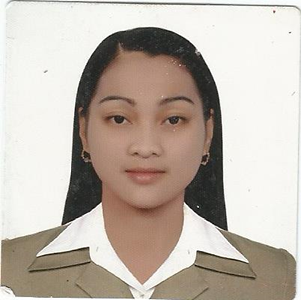  NERRYNERRY.335709@2freemail.com 	Career ObjectiveTo acquire the position of Sales and utilize my accounting, customer services and inventory management skills for the benefit of the store.Summary of Skills:Excellent marketing abilities and selling skillsStrong quality consciousnessSuperior customer servicing skillsStrong ability to convince, explain, make suggestions to customersBrilliant innovation skills and presentation techniquesExperienced sales professional with exceptional customer service skillsKnowledge of all the products sold by retail storesRemarkable organizational and communication skillsSkilled in multi-tasking and addressing customers' queriesWork Experience:SALES LADY
SM Department Store Bags Department (Heartstrings Enterprise Corporation) 
2012 - 2016Greet and help customers in buying productsListen patiently to customers' requirements and try to fulfill them as possibleKeep the store tidy and stock inventory on the shelvesDouble as cashier and process credit card, cash payments and make changes for customersAssist customers in person or over the phoneCASHER AND CREW
MINUTE BURGER PHILIPPINES2010 - 2012Courteously greeted customers and assisted with purchasesOperated cash register, received and dispensed correct change to customersQuickly and accurately processed meal orders while developing rapport with customerResolved customer needs using professionalism and sensitivityHandling multiple orders at once, organizing and prioritizing orders as they were received.Rotating stock and supplies regularly making sure the preparation were ready for the next shift.Preparing and handling food according to established procedures.Operated computerized register and collected payments for service.Counted money in drawer at beginning and end of shift.SALES LADY
Robinson place Ermita Manila (Meg Ladies wear)
Duration: 2009 - 2010Received and checked merchandise as per purchase ordersExplained and demonstrated product's use to customersRecorded cash collection in register and the systemAssisted in holding summer sales campaign and increasing revenue of the storeOrganized holiday sales promotion and recommended gift, which helped to increase sales by 35%Educational AttainmentTitle of qualification awarded                                        Secondary GraduateYear graduated                                                                  March 2006Name of Institute                                                              Fundado Siruma High SchoolAddress                                                                                Fundado Siruma Camarines SurLanguages Languages                                                                        EnglishSkills and CompetenceFlexible, fast learner, hard working, trustworthy and God fearing person Personal Information       Nationality                                                                       Filipino   Date of Birth                                                                    September 14, 1989   Gender                                                                              Female   Civil Status                                                                        Married   Height                                                                                5’3”   Weight                                                                              110 lbs.            I hereby certify that the above information’s are true and correct to the best of my knowledge and skills.